Summer 2013 Schedule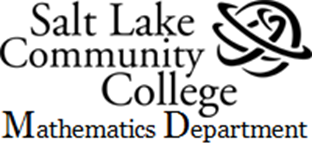 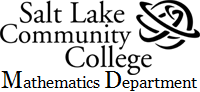 Math 0920 TWRLast day to add – May 29Last day to drop with refund – June 4Last day to withdraw – Jul 5TUESDAYWEDNESDAYTHURSDAYMay 21-23Intro., 1.1 – 1.21.3 – 1.51.6 – 1.8May 28-30Review & TEST CH. 1Supp. 1 - 3Supp. 4 - 6June 4-6Supp. 7 – 9Review & TEST Supp.2.1 – 2.2June 11-132.3 – 2.42.5 – 2.6Review & TEST CH. 2June 18-203.1 – 3.33.4 – 3.63.7 & ReviewJune 25-27TEST CH. 34.1 – 4.34.4 – 4.6July 2-44.7– 4.8Review & TEST CH. 4Independence DayJuly 9-115.1 – 5.45.5 – 5.65.7 – 5.9July 16-18Review & TEST CH. 56.1 – 6.36.4 - 6.5 or 6.6July 23-256.7 – 6.9Pioneer DayReview & TEST CH. 6July 30-Aug 17.1 - 7.27.3 – 7.4Review & TEST CH. 7Aug 6-8Retakes & ReviewRetakes & ReviewFinal Exams